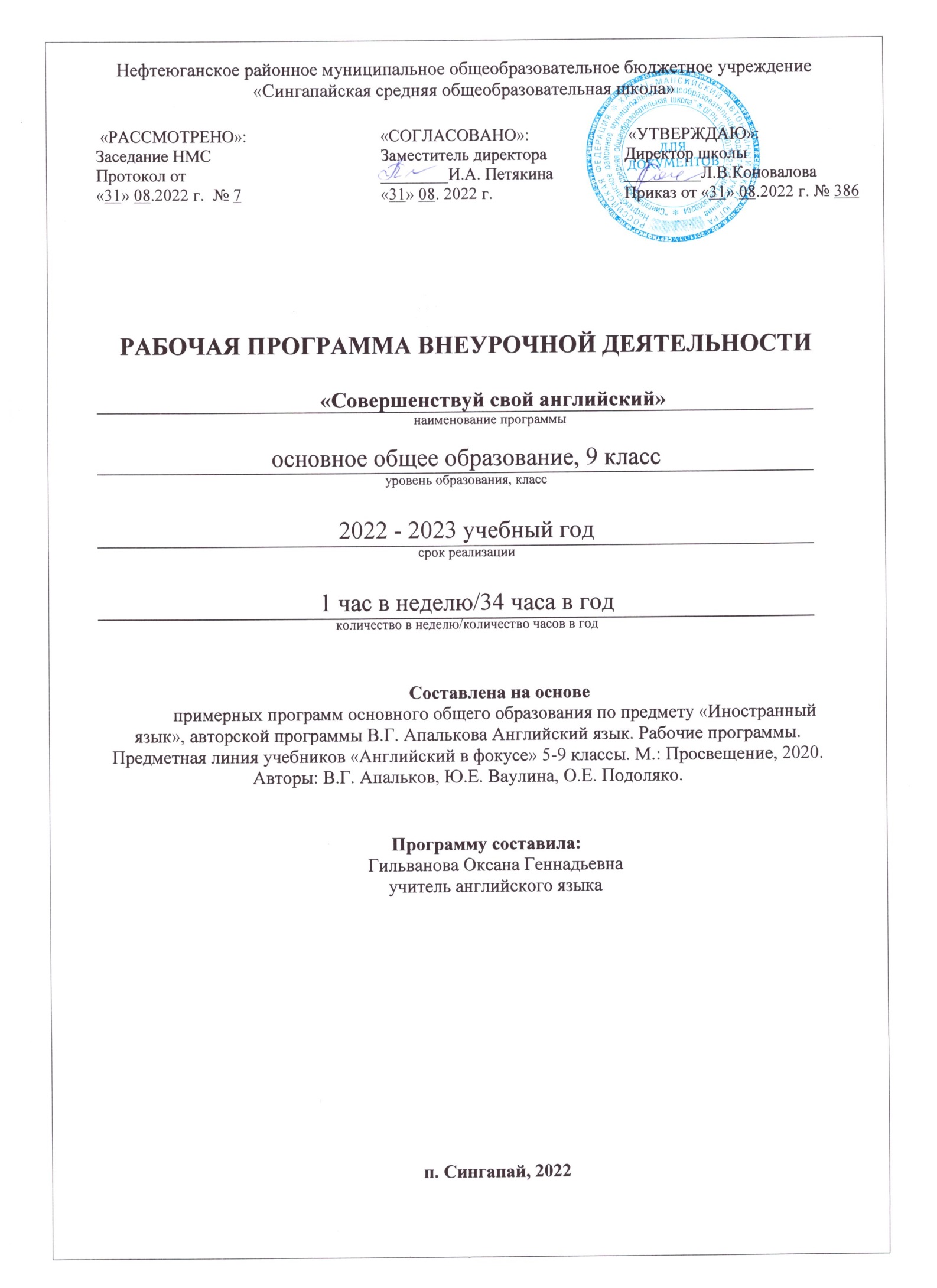 1.Пояснительная запискаПрактическая значимость курса «Совершенствуй свой английский»Программа внеурочной деятельности «Совершенствуй свой английский» в 9х классах направлен на совершенствование навыка устной и письменной речи учащихся через совершенствование знаний грамматики и лексики, что является необходимым условием для успешного использования всех видов речевой деятельности: говорения, чтения, письма и аудирования от базового уровня - А2, повышенного - B1 (Intermediate) до высокого уровня - В2 (Upper – Intermediate), и частично до уровня С1 (Advanced). Целями изучения курса «Совершенствуй свой английский» в основной школе является развитие иноязычной коммуникативной компетенции в совокупности ее составляющих – речевой, языковой, социокультурной, компенсаторной, учебно-познавательной:- речевая компетенция – развитие коммуникативных умений в четырех основных видах речевой деятельности (говорении, аудировании, чтении, письме);- языковая компетенция – отработка языковых средств (фонетических, орфографических, лексических, грамматических) в соответствии c темами, сферами и ситуациями общения, отобранными для основной школы;- социокультурная компетенция – приобщение учащихся к культуре, традициям и реалиям стран изучаемого языка- компенсаторная компетенция – развитие умений выходить из положения в условиях дефицита языковых средств при получении и передаче информации;- учебно-познавательная компетенция – дальнейшее развитие общих и специальных учебных умений; ознакомление с доступными учащимся способами и приемами самостоятельного изучения языков и культур;- развитие и воспитание у школьников понимания важности изучения иностранного языка в современном мире и потребности пользоваться им как средством общения, познания, самореализации и социальной адаптации; воспитание качеств гражданина, патриота; развитие национального самосознания, стремления к взаимопониманию между людьми разных сообществ, толерантного отношения к проявлениям иной культуры.Задачи курса:-сформировать коммуникативные знания для письменного и устного общения на английском языке;-изучить, повторить и обобщить материал по тем разделам грамматики и лексики, которые входят в основные части ОГЭ;-ознакомить с форматом ОГЭ;-развивать гибкость, способность ориентироваться в типах заданий;-сформировать определенные навыки и умения, необходимые для успешного выполнения заданий, а именно: в области говорения – обучать высказыванию по предложенной теме, аргументированно выражать своё мнение, обсуждать проблемы и предлагать решения, поддерживать разговор на общие темы, корректно отвечать на вопросы; в области письма – учить писать личное письмо на различные темы, излагать и обосновывать своё мнение по широкому кругу общекультурных и общественно значимых вопросов; в области аудирования – формировать умение слушать текст с пониманием общей идеи и с извлечением информации, с детальным пониманием; в области чтения – формировать умение читать тексты с пониманием общей идеи и с извлечением информации, с детальным пониманием;-для развития компенсаторной компетенции развивать умения пользоваться языковой и контекстуальной догадкой;-научить анализировать и объективно оценивать результаты собственной учебной деятельности;Место курса «Совершенствуй свой английский» в базисном учебном плане.Данный курс рассчитан для учащихся 9х классов, планирующих сдавать экзамен по английскому языку в предложенном формате. Программа рассчитана на 34 часа в год, по 1 часу в неделю. Продолжительность урока-40 мин.2.Планируемые результаты освоения курса:Личностные результаты:1) сформированность коммуникативной иноязычной компетенции, необходимой для успешной социализации и самореализации, как инструмента межкультурного общения в современном поликультурном мире;2)  владение знаниями о социокультурной специфике страны / стран изучаемого языка и умение строить своё речевое и неречевое поведение адекватно этой специфике; умение выделять общее и различное в культуре родной страны и страны/стран изучаемого языка;3) достижение порогового уровня владения иностранным языком, позволяющего выпускникам общаться в устной и письменной формах как с носителями изучаемого иностранного языка, так и с представителями других стран, использующими данный язык как средство общения;Метапредметные результаты:1)умение самостоятельно определять цели и составлять планы; самостоятельно осуществлять, контролировать и корректировать урочную и внеурочную (включая внешкольную) деятельность; использовать различные ресурсы для достижения целей; выбирать успешные стратегии в трудных ситуациях;2) умение продуктивно общаться и взаимодействовать в процессе совместной деятельности, учитывать позиции другого, эффективно разрешать конфликты;3) владение навыками познавательной, учебно-исследовательской и проектной деятельности, навыками разрешения проблем; способность и готовность к самостоятельному поиску методов решения практических задач, применению различных методов познания;4) умение самостоятельно оценивать и принимать решения, определяющие стратегиюповедения, с учётом гражданских и нравственных ценностей;5) владение языковыми средствами – умение ясно, логично и точно излагать своюточку зрения, использовать адекватные языковые средства;Предметные результаты: овладеть навыками выполнения заданий ОГЭ.В результате изучения материалов программы, обучающиеся 9 класса научатся:ListeningНаучатся понимать аудиозаписи на английском языке: понимать тексты повседневного и профессионального стиля речи; выбирать главные факты, опуская второстепенные; выборочно понимать необходимую информацию с опорой на языковую догадку, контекст.ReadingНаучатся читать и понимать тексты по современной проблематике. Научатся понимать суть текста и справляться с незнакомыми словами и грамматическими структурами, отделять важную для понимания текста информацию от второстепенной, понимать позицию автора текстаUse of EnglishПродемонстрируют соответствующий уровень владения лексическим материалом и умение оперировать им в условиях множественного выбора, а также владение грамматическим материалом в рамках программы средней школы и умение практически использовать его не только на уровне отдельного предложения, но и в более широком контекстеWritingНаучатся писать простые связные тексты на известные или социально значимые темы, излагать и обосновывать свое мнение, умение обращаться с грамматическими структурами, использовать необходимый словарный запас, писать без ошибок и с правильной пунктуацией, правильно употреблять формулы речевого этикетаSpeakingНаучатся читать вслух небольшой текст научно- популярного характера.В рамках монолога научатся строить законченное связное монологическое высказывание на определённую тему с опорой на план, представленный в виде косвенных вопросов.В рамках диалога научатся принять участие в условном диалоге- расспросе: ответить на шесть услышанных в аудиозаписи вопросов телефонного опросаВ рамках представленной программы по подготовке учащихся к основному государственному экзамену по иностранному (английскому) языку ожидаются следующие результаты:целостное представление о формате ОГЭ, критериях оценивания, стратегиях выполнения заданий, правилах заполнения бланков ответов;совершенствование навыков выполнения экзаменационных заданий;совершенствование навыков самостоятельной работы;формирование у учащихся привычки к самоконтролю, самооценке, рефлексии. успешная сдача итогового экзамена по иностранному (английскому языку) в формате ОГЭ.3.Содержание программы курса4.Тематическое планированиеИспользуемые пособия:ОГЭ 2022. Английский язык: тренировочные варианты.К. А. Громова, О. В. Вострикова, С. Г. Иняшкин и др. — Москва, Эксмо, 2021.ОГЭ 2022. Английский язык 20 вариантов. Типовые экзаменационные варианты.Н.Н. Трубанева, Е.Е. Бабушис, А.В. Кашеева. Издательство: Национальное образование, 2021ОГЭ-2021. Английский язык. 30 тренировочных вариантов экзаменационных работ для подготовки. Гудкова, ТерентьеваОГЭ. Английский язык. Тренировочные тесты. Соловова, Маркова, Вышегородцева- Титул.Английский язык. ОГЭ. Устная часть._Мишин А.В -2016Мильруд Р. - ОГЭ. Английский язык. Устная часть. Тренировочные тесты - 2016Работа с открытым банком заданий ФИПИ http://www.macmillan.ru/state-exams«Английский язык 9 класс. Сборник тренировочных и проверочных заданий (в формате ГИА» Ю. С. Веселова «Интеллект-Центр», Москва, 2021РазделСодержание разделаКол-во часовФормы организацииВиды учебной деятельностиОзнакомление с форматом экзамена1Вводный урок.Изложение нового материала.Практическоезанятие.Обобщающий урок. Контрольный тест.«Аудирование»1)Практикум аудирования на понимание основных идей высказывания. Задания на установление соответствия между высказываниями говорящего и утверждениями.2) Практикум аудирования детального понимания текста.Задания на определение выбора правильного ответа из трех предложенных. вариантов. (интервью,репортаж, развернутое тематическое высказывание).5Вводный урок.Изложение нового материала.Практическоезанятие.Обобщающий урок. Контрольный тест.Выполнение упражнений на:распознавание фонетических единиц;- распознавание лексических единиц; -распознавание грамматических явлений;- на развитие механизма вероятностного прогнозирования;- упражнения, выполняемые в процессе прослушивания;- упражнения, выполняемые после прослушивания: контроль понимания и вовлечение учащихся в активную творческую деятельность.«Чтение»1) Практикум чтения на понимание основных идей высказывания. Задания на установление соответствия между высказываниями и утверждениями.2)Практикум чтения на понимание запрашиваемой информации.Задания на определение наличия или отсутствия запрашиваемой информации в тексте.(беседы или небольшие сообщения в пределах тем)5Вводный урок.Изложение нового материала.Практическоезанятие.Обобщающий урок. Контрольный тест.Виды упражнений: -определите тему    или проблему текста (статьи);-      прочитайте текст, определите, освещены ли в нем указанные вопросы;-        найдите в тексте основной довод в пользу заголовка;-      прочитайте два текста на одну тему, назовите расхождение в содержании (в количестве приведенных фактов, разнице оценок и т. д.);-      найдите на указанной странице характеристики действующих лиц, инструкцию, рецепт, рекомендации и т.д.;      просмотрите аннотацию, определите, соответствует ли она содержанию текста;-       найдите абзацы, посвященные указанной теме;-       найдите в тексте ответы на вопросы (дающие основания для выводов); просмотрите рисунок, назовите абзац, который он иллюстрирует;-      найдите в тексте факты, которые автор относит к положительным, отрицательным.-      разделите текст на части в соответствии с пунктами плана;-       выразите свое мнение о содержании текста и соотнесите его со своим собственным опытом и др. «Письмо»Написание письменных работ в соответствии с особенностями жанра текста (личное письмо)2Вводный урок.Изложение нового материала.Практическоезанятие.Обобщающий урок. Контрольный тест.Задания для тренировки написания структуры текстаЗадания для тренировки написания орфографии и пунктуацииЗадания для тренировки решения коммуникативной задачи-«Грамматика и лексика»Закрепить знания в области словообразования, формообразования глаголов активного и пассивного залога, существительных с артиклем, прилагательных, местоимений, числительных, косвенной речи, придаточных и условных предложений,модальных глаголов.15Вводный урок.Изложение нового материала.Практическоезанятие.Обобщающий урок. Контрольный тест.Выполнение упражнений:-Выбор правильного слова или фразы из двух вариантов,-Исправление грамматических ошибок в предложениях,-Постановка глаголов в предложениях в правильной форме,-Выбор наречия времени для заполнения пропусков в предложениях,-Соотнесение двух частей предложения,-Поиск грамматических ошибок в строке,-Изменение предложения с использованием синонимов-Упражнение на множественный выбор ответа.-Упражнения с фразовыми глаголами.-Упражнения cо словообразованием«Устная речь»Учить строить законченное связное монологическое высказывание на определённую тему с опорой на план, представленный в виде косвенных вопросов.В рамках диалога учить принимать участие в условном диалоге- расспросе: ответить на шесть услышанных в аудиозаписи вопросов телефонного опроса.5Вводный урок.Изложение нового материала.Практическоезанятие.Обобщающий урок. Контрольный тест.Чтение вслух на основе эталонаЧтение под фонограмму.Чтение вслух без эталона.Пробный тест в формате ОГЭОпределить уровень овладения  навыками выполнения заданий ОГЭ.2Вводный урок.Изложение нового материала.Практическоезанятие.Обобщающий урок. Контрольный тест.№Тема урокаКол-во часовДатаДата1Ознакомление с форматом экзамена1ПланФакт2Стратегии подготовки к разделу «Listening». Работа с тестовыми заданиями на понимание основного содержания13Работа с тестовыми заданиями на извлечение запрашиваемой информации14Работа с тестовыми заданиями на извлечение запрашиваемой информации15Работа с тестовыми заданиями на полное понимание прослушанного16Работа с тестовыми заданиями на полное понимание прослушанного17Стратегии подготовки к разделу «Reading».18Работа с тестовыми заданиями на понимание основного содержания19Работа с тестовыми заданиями на понимание основного содержания110Работа с тестовыми заданиями на полное понимание прочитанного111Работа с тестовыми заданиями на полное понимание прочитанного112Стратегии подготовки к разделу «Use of English». Артикли.113Видовременные формы глагола114Видовременные формы глагола115Личные и неличные формы глагола.116Пассивный залог. 117Модальные глаголы.118Косвенная речь119Придаточные предложения.120Условные предложения.121Словообразование. Способы   образования прилагательных и наречий.  Практическое выполнение заданий122Суффиксы числительных: -teen, -ty, -th.Практическое выполнение заданий123Способы образования существительных и глаголов. Практическое выполнение заданий124Способы образования сложных слов. Практическое выполнение заданий.125Выполнение лексико-грамматического теста.126Выполнение лексико-грамматического теста.127Стратегии подготовки к разделу «Writing». Письмо личного характера. Образцы писем и рекомендуемый языковой репертуар.128Практическая работа.129Стратегии подготовки к разделу «Speaking», речевые клише. Тематика монологического высказывания.130Практическая работа.131Стратегия подготовки к условному диалогу- расспросу: практика ответов на вопросы телефонного опроса.132Практическая работа.133Практика чтения научно-популярных текстов.134Пробный тест в формате ОГЭ.1